MUNICIPALITÉ DE PLAISANCE 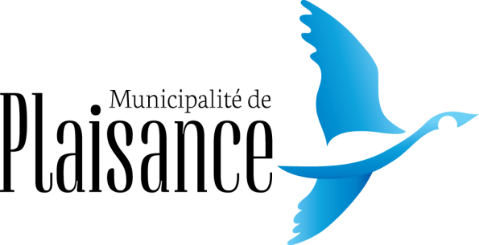 SÉANCE ORDINAIRE DU 5 DÉCEMBRE 2022 À 19 H SALLE MUNICIPALE – 281, RUE DESJARDINSORDRE DU JOUROuverture de la séanceAdoption de l’ordre du jourAdoption du procès-verbal de la séance du 7 novembre 2022 Suivi des séances précédentesTrésorerie5.1 	Chèques : Journal des déboursés 202200657 à 202200719 (100 234,57 $)5.2 	Liste des achats sur délégation de pouvoir du fonctionnaire municipal5.3 	État des comptes au 29 novembre 20225.4	Payes du 1er au 30 novembre 2022 (77 566,28$)CorrespondancePériode de questionsAvis de motion et règlementAdministration, finances et communicationOffre de service vérificateur financier – Firme Marcil LavalléeAutorisation d’accès – DGA et commis-comptable : Service portail municipal/ClicséqurAutorisation de signature – Protocole d’entente pour le projet de classe nature pour la réussite éducativeNomination d’un Maire-suppléantNomination des comités 2023Embauche d’une brigadière scolaireEmbauche de deux animatrices à la Maison des jeunesDémission d’une animatrice à la Maison des jeunesMandat à la firme Technorem pour la préparation des plans et devis pour le raccordement du 3e puits au puits principal (Poste Fahey)Signature du protocole FIMEAUVœux de Noël dans les journaux locauxPostes Canada – Installation d’une boîte postale secteur montée PapineauEntente relative à la fourniture du personnel technique de la Fédération québécoise des municipalités (FQM)Augmentation des heures de travail de la coordonnatrice des loisirs et de la cultureContrat pour les services juridiques 2023Retrait des congés de maladie pour la COVID-19Demande de compensation à la Municipalité de Lochaber Canton en l’absence de ramassage des ordures, du recyclage et du compostage pour la période d’octobre et novembre10.	Sécurité publique et hygiène du milieu	10.1	Protocole d’entente pour le sauvetage nautique entre les municipalités riveraines de la route 148 dans la MRC de Papineau11.	Urbanisme et aménagement11.1	Demande au ministre des Affaires municipales et de l’habitation/Prolongation de nouveaux délais pour l’adoption du plan et des règlements d’urbanisme, en concordance avec le règlement du schéma d’aménagement et de développement révisé, de la MRC de Papineau11.2	Mandat services professionnels – servitude de passage – rue Marie-Claude11.3	Octroi d’un contrat pour des services professionnels dans le dossier de la vente et du développement du lot 4 852 71612.	Développement économique13.	Loisirs, santé et bien-être13.1	Adoption de la politique de gestion du bénévolat13.2	Tessier Récréo-Parc – Facture supplémentaire pour excavation pour l’implantation du jeu d’eau13.3	Tessier Récréo-Parc – Facture supplémentaire pour le béton du jeu d’eau13.4	Bibliothèque municipale – Partage de service avec les usagers de la municipalité de Papineauville13.5	Emplois d’été Canada 202314.	Transport et voirie15.	Culture et patrimoine	16.	Nouveaux items16.1	Frédérique Drolet : Demande de local pour projet CALQ16.2	Demande de Sophie Chartrand pour parents de OPP – Prêt de la salle pour levées de fonds pour l’école Sacré-Cœur17.	Nouveaux avis de motion et règlements18.	Période de questions 19. 	Levée de la séance